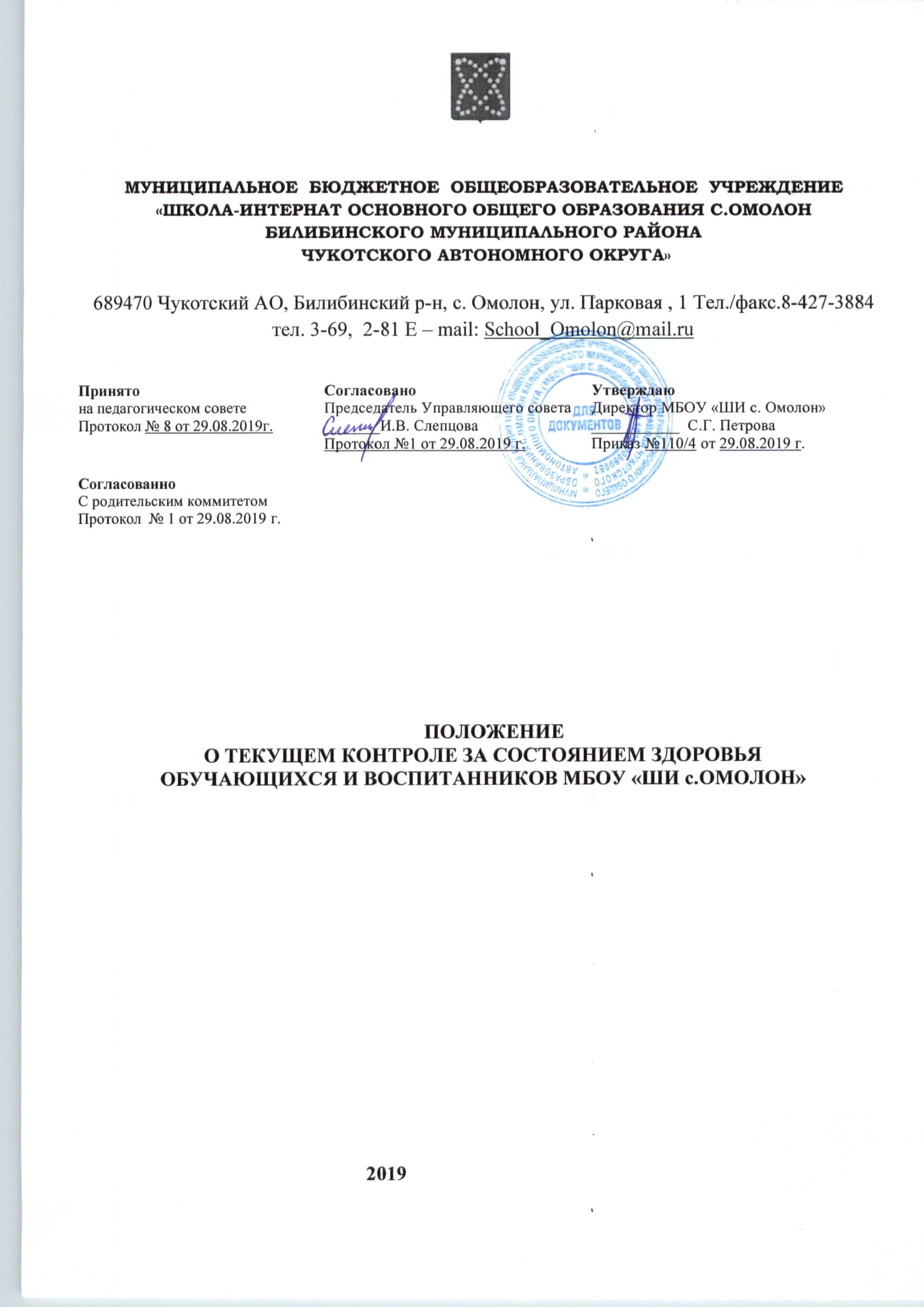 1 Общие положения1.1 Положение о текущем контроле за состоянием здоровья обучающихся и воспитанников в МБОУ «ШИ с. Омолон» (именуемой в дальнейшем «Школа»)» разработано на основе ст. 41 Закона Российской Федерации «Об образовании» от 29.12.2012 N 273-ФЗ, Федеральными требованиями к образовательным учреждениям в части охраны здоровья обучающихся и воспитанников, СанПин 2.4.1.3049-13, СанПин 2.4.2.2821-10, а так же Устава МБОУ «ШИ с. Омолон».1.2 Положение представляет собой систему реализации необходимых условий, обеспечивающих сохранение и укрепление физического и психологического здоровья обучающихся и воспитанников.1.3 Образовательное учреждение создает условия, гарантирующие охрану и укрепление здоровья обучающихся, воспитанников:-социальные, экономические и экологические условия окружающей действительности;- учитывает факторы риска, имеющие место в образовательном учреждении, которые приводят к ухудшению здоровья обучающихся и воспитанников;- учитывает фактор негативного популяционного сдвига в здоровье обучающихся, воспитанников и всего населения страны в целом;- опирается на систему знаний, установок, привычек, формируемых у обучающихся и воспитанников в процессе обучения, правил поведения.Особенности отношения обучающихся к своему здоровью существенно отличаются от такового у взрослых, т.к. отсутствует опыт «нездоровья» (за исключением детей с хроническими заболеваниями), затруднен прогноз последствия своего отношения к здоровью.1.4. Охрана здоровья обучающихся и воспитанников включает в себя:1) оказание первичной медико-санитарной помощи в порядке, установленном законодательством в сфере охраны здоровья;2) организацию бесплатного  питания обучающихся и воспитанников;3) определение оптимальной учебной, внеучебной нагрузки, режима учебных занятий ипродолжительности каникул;4) пропаганду и обучение навыкам здорового образа жизни, требованиям охраны труда;5) организацию и создание условий для профилактики заболеваний и оздоровления обучающихся и воспитанников, для занятия ими физической культурой и спортом;6)прохождение обучающимися и воспитанниками в соответствии с законодательством Российской Федерации периодических медицинских осмотров и диспансеризации;7) профилактику и запрещение курения, употребления алкогольных, слабоалкогольныхнапитков, пива, наркотических средств и психотропных веществ, их прекурсоров ианалогов и других одурманивающих веществ;8) обеспечение безопасности обучающихся и воспитанников во время пребывания в организации, осуществляющей образовательную деятельность;9) профилактику несчастных случаев с обучающимися и воспитанниками во время пребывания в организации, осуществляющей образовательную деятельность;10) проведение санитарно-противоэпидемических и профилактических мероприятий.2 Общие принципы о текущем контроле за состоянием здоровья обучающихся и воспитанников2.1 Целостность системы формирования культуры здорового образа жизни обучающихся и воспитанниковВ основной образовательной программе школы, уставе и локальных актах,обеспечивающих сохранение и укрепление здоровья, отражена системная деятельность поформированию культуры здорового образа жизни.Основные задачи данного направления: формирование у школьников ценностногоотношения к здоровью, системы знаний, навыков и личного опыта, позволяющихсознательно вести здоровый образ жизни; создание условий для активизации субъектнойпозиции ребенка в реализации норм здорового образа жизни, формирование культурыздоровья, готовности поддерживать здоровье в оптимальном состоянии, воспитаниеумения выработать индивидуальную программу охраны здоровья, потребности в знанияхо физической культуре и спорте.Средством реализации данного воспитательного направления являются следующиемероприятия и творческие дела: туристические слеты, спортивные турниры, эстафеты,спортивные перемены, физкультминутки на уроках, проведение месячников ПДД издоровья.В школе организовано взаимодействие с органами исполнительной власти,правоохранительными органами, учреждениями дополнительного образования детей,культуры, физической культуры и спорта, здравоохранения.В школе ведется преемственное и непрерывное обучение здоровому образу жизни наВсех образовательных уровнях, комплексный подход в оказании психолого- педагогической, медико-социальной поддержки учеников.В МБОУ «ШИ с.Омолон» ведется учет несчастных случаев с обучающимися и воспитанниками во время пребывания в ОУ в порядке, установленном федеральным органом исполнительной власти, осуществляющим функции по выработке государственной политики и нормативно-правовому регулированию в сфере образования, по согласованию с федеральным органом исполнительной власти, осуществляющим функции по выработке государственной политики и нормативно-правовому регулированию в сфере здравоохраненияОтслеживание формирования здорового и безопасного образа жизни обучающихсяведется ежемесячно (отчеты о проведении спортивно-массовой работы), по полугодиям(аналитические справки) и ежегодно ( отчет о работе за год).2.2 Соответствие инфраструктуры образовательного учреждения условиям здоровьесбережения учащихся.Состояние и содержание территории, здания, оборудования соответствуют требованиям санитарных правил, требованиям пожарной безопасности, требованиям безопасности дорожного движения.Имеется помещение столовой для питания обучающихся, а также для хранения и приготовления пищи в соответствии с требованиями санитарных правил.Учебные кабинеты оснащены естественной и искусственной освещенностью, воздушно-тепловым режимом, необходимым оборудованием и инвентарем в соответствиис требованиями санитарно –гигиенических правил для освоения основных и дополнительных образовательных программ.Школа оснащена помещением для работы медицинского персонала, оборудованием для проведения профилактических осмотров, профилактических мероприятий различной направленности, иммунизации, первичной диагностики заболеваний, оказания первой медицинской помощи.В школе работают квалифицированные специалисты, обеспечивающие проведение оздоровительной работы с обучающимися.2.3 Рациональная организация образовательного процессаПомимо включения в основную образовательную программу направления по воспитанию физической культуры, готовности к самостоятельному выбору здорового образа жизни в школе реализуются дополнительные образовательные программы, ориентированные на формирование ценности здоровья и здорового образа жизни.При организации учебного процесса соблюдаются санитарные нормы, предъявляемые к его организации: объем нагрузки в часах, время на самостоятельную работу, время отдыха, удовлетворение потребностей в двигательной активности).Педагоги школы при использовании технических средств обучения, ИКТ соблюдают здоровьесберегающий режим, учитывают требования санитарных правил.Физкультурно-оздоровительная работа ведется с обучающимися и воспитанниками всех групп здоровья.2.4 Организация системы просветительской и методической работы с участниками образовательного процесса по вопросам здорового и безопасного образа жизни.Организовано взаимодействие школы и организаций физической культуры и спорта, расположенных в Билибинском муниципальном районе Чукотского автономного округа.В школе работает библиотека, в фондах которой имеется научно-публицистическая,научно-методическая, детская литература по вопросам здоровьесбережения. Планируетсяповышение квалификации педагогических работников по вопросам возрастной психологии и физиологии, развития человека, его здоровья, факторов, положительно и отрицательно влияющих на здоровье и безопасность обучающихся и воспитанников.2.5 Организация профилактики употребления психоактивных веществ обучающимися.Наличие безопасной поддерживающей среды в ОУ:Благоприятный психологический климат, участие школьников в проектах по профилактике ПАВ, проведение тематических линеек и классных часов, анкетирование по выявлению факторов риска распространения ПАВ и его оценка.2.6 Комплексное сопровождение системы формирования культуры здорового и безопасного образа жизни обучающихся.Использование в повседневной воспитательной работе рекомендованных и утвержденных методов профилактики заболеваний. Организация качественного горячего питания обучающихся в соответствии с требованиями санитарных правил. Привлечение педагогических и медицинских работников к работе по сохранению и укреплению здоровья обучающихся.2.7 Мониторинг сформированности культуры здорового образа жизни обучающихся и воспитанниками.Наличие аналитических данных о формировании ценности здорового и безопасного образа жизни обучающихся.Отслеживание динамики показателей здоровья обучающихся, включение этих сведений в ежегодный отчет ОУ, доступный широкой общественности.Проведение социологических исследований на предмет удовлетворенности обучающихся, родителей комплексностью и системностью работы ОУ по сохранению и укреплению здоровья, а также на предмет наличия благоприятного мнения об образовательном учреждении.